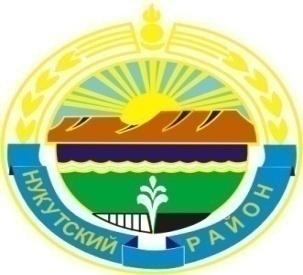 МУНИЦИПАЛЬНОЕ ОБРАЗОВАНИЕ «НУКУТСКИЙ РАЙОН»АДМИНИСТРАЦИЯМУНИЦИПАЛЬНОГО ОБРАЗОВАНИЯ «НУКУТСКИЙ РАЙОН»ПОСТАНОВЛЕНИЕ26 мая  2020                                                   №199                                          п. НовонукутскийВ целях упорядочивания административных процедур и административных действий при предоставлении муниципальных услуг, Администрация ПОСТАНОВЛЯЕТ:Внести в постановление Администрации муниципального образования «Нукутский район»  от 24 июня 2019 года №429 «Об утверждении Порядка выдачи разрешения на прием детей в первый класс в общеобразовательные учреждения муниципального образования «Нукутский район», не достигших на 1 сентября текущего года  6 лет и 6 месяцев и старше 8 лет и  Положения о комиссии по рассмотрению заявлений о приеме в первый класс детей, не достигших на 1 сентября текущего года возраста 6 лет и 6 месяцев и старше 8 лет» следующие изменения:Наименование постановления «Об утверждении Порядка выдачи разрешения на прием детей в первый класс в общеобразовательные учреждения муниципального образования «Нукутский район», не достигших на 1 сентября текущего года  6 лет и 6 месяцев и старше 8 лет и  Положения о комиссии по рассмотрению заявлений о приеме в первый класс детей, не достигших на 1 сентября текущего года возраста 6 лет и 6 месяцев и старше 8 лет» изменить на «Об утверждении Порядка выдачи разрешения на прием детей в первый класс в общеобразовательные учреждения муниципального образования «Нукутский район», не достигших на 1 сентября текущего года  6 лет и 6 месяцев и старше 8 лет».Опубликовать настоящее постановление в районной газете «Свет Октября» и разместить на официальном сайте муниципального образования «Нукутский район».Контроль за исполнением настоящего распоряжения возложить на заместителя мэра муниципального образования «Нукутский район» по социальным вопросам М.П.Хойлову.Мэр                                                                                                 С.Г. ГомбоевО внесении изменений в постановление Администрации муниципального образования«Нукутский район» от 24 июля 2019 года № 429 «Об утверждении Порядка выдачи разрешенияна прием детей в первый класс в общеобразовательные учреждения муниципального образования «Нукутский район», не достигших на 1 сентября текущего года  6 лет и 6 месяцев и старше 8 лети  Положения о комиссии по рассмотрению заявлений о приеме в первый класс детей, не достигших на1 сентября текущего года возраста 6 лети 6 месяцев и старше 8 лет»